宜教基字〔2017〕89号转发省教育厅关于开展2018年度江西省中小学（幼儿园）教师网络学习空间创建展示活动的通知各县市区教育（社会事业）局，市直学校：现将省教育厅《关于开展2018年度江西省中小学（幼儿园）教师网络学习空间创建展示活动的通知》（赣教基字〔2017〕46号）转发给你们，请各地各校根据文件要求，认真做好活动的组织落实和宣传推广工作，广泛发动辖区内所有教师、教研人员完成注册工作。各地各校要组织教师、教研人员于2017年12月20日前进入“江西省中小学（幼儿园）教师网络学习空间创建展示活动”专区报名，2018年6月30日前完成县级评审及推荐工作。届时我局将组织专家进行市级初评，并择优推荐参加省级评审。联系人：市教育局基教科 燕  兆，3997803，邮箱：ycjjk@163.com市电教馆       刘成斌，3997617，邮箱：89156875@qq.com市教研室       黄  磊，3198320,邮箱：274854767@qq.com附件：省教育厅《关于开展2018年度江西省中小学（幼儿园）教师网络学习空间创建展示活动的通知》（赣教基字〔2017〕46号）                               宜春市教育局                             2017年10月25日  抄送：市直机关幼儿园、宜春市鲲鹏幼儿园                             宜春市教育局秘书科                     2017年10月25日印发   江西省教育厅文件赣教基字〔2017〕46号关于开展2018年度江西省中小学（幼儿园）教师网络学习空间创建展示活动的通知各设区市、省直管县（市）教育局：根据省教育厅《关于开展“网络学习空间人人通”工作的通知》（赣教办函〔2016〕215号）要求，目前各地正在积极组织开展中小学师生、教研员实名制网络学习空间注册工作。为广泛发动全省中小学（幼儿园）教师和教研员积极参与空间建设活动，推动全省“网络学习空间人人通”普及应用，发现和培育一批空间建设与应用典型，为全省“网络学习空间人人通”工作提供示范引领，促进空间应用与教育教学的深度融合，省教育厅决定在“十三五”期间开展“江西省中小学（幼儿园）教师网络学习空间”创建展示活动。展示活动以“深化应用、融合创新”为主题，促进网络学习空间在课程资源建设、师生教学互动和学科网络研修等方面发挥更大作用，力争“十三五”期间在全省范围内创建培育1000个省级教师信息化教学应用示范网络学习空间。现将《江西省2018年度中小学（幼儿园）教师网络学习空间创建展示活动方案》（详见附件）印发给你们，请各地按照要求认真做好活动的组织落实和宣传推广工作。附件：江西省2018年度中小学（幼儿园）教师网络学习空间创建展示活动方案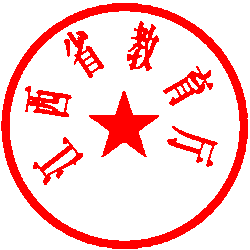                                 江西省教育厅                               2017年8月21日附件江西省2018年度中小学（幼儿园）教师网络学习空间创建展示活动方案一、总体目标    本次活动以“推进网络学习空间在教学中的深度应用”为主题，充分发挥网络学习空间在课程资源建设、师生教学互动和学科网络研修中的作用，在全省范围内创建1000个2018年度特色主题空间并持续深化应用，积极探索网络学习空间建设与应用的有效模式，引领和推动空间的规模化、常态化和深度化应用。二、活动对象在省教育资源公共服务平台上注册的全省中小学（幼儿园）教师，教研人员等。特级教师、省学科带头人、省骨干教师以及55岁以下的学科教师均需报名参加活动。　　三、活动时间文件下发之日起至2018年11月底。四、建设要求教师网络学习空间创建展示活动依托江西省教育资源公共服务平台（http://www.jxeduyun.com）开展，内容应紧密结合教育教学实际，立足于“小切口、深应用”，一个空间一个主题，积极开展课程资源开发、网络研修和师生教学互动等活动，并总结提炼形成应用典型案例，为全省网络学习空间的建设和应用提供示范引领。五、组织实施省教育厅基教处负责组织部署，省电教馆、省教研室密切配合，提供教学业务指导和技术支持，合力保障网络学习空间创建展示活动顺利进行。各设区市教育局负责所在地的活动组织、业务指导、评审和应用推广工作，省直管县（市）活动的开展纳入所在设区市教育局统一组织。本次活动中小学教师、幼儿园教师及教研人员的学习空间将分开进行评审。活动具体实施步骤及要求如下：（一）活动报名各设区市教育局要统一部署，广泛发动，组织辖区内教师、教研人员积极参与。引导有丰富教育教学经验的名师、教研人员和较强信息技术应用能力的青年教师，组建教师网络空间建设团队，共同打造各式各类教师网络空间；也可由教师个人独立建设教师网络空间。江西省教育资源公共服务平台开设“江西省中小学（幼儿园）教师网络学习空间创建展示活动”专区，各设区市要组织本辖区教师、教研人员于2017年12月20日前，进入活动专区报名，按要求填报信息参加本次教师网络空间创建展示活动（填报内容样式见附表1）。填报内容包括教师基本信息和创建成效说明，所填内容在省级评审验收前均可修改。（二）建设应用2018年6月30日前，参加网络空间创建展示活动的教师和教研人员根据活动的相关要求进行空间建设和应用，具体要求见《江西省中小学（幼儿园）教师网络空间创建活动评价指标（中小学教师）》（附表2）、《江西省中小学（幼儿园）教师网络空间创建活动评价指标（幼儿园教师）》（附表3）和《江西省中小学（幼儿园）教师网络空间创建活动评价指标（教研员）》（附表4）。空间建设期间，各设区市教育局应组织开展本辖区教师、教研员空间建设与应用培训，做好交流与推广。（三）设区市初选2018年7月30日前，各设区市教育局分别组织专家进行初选，按照分配名额（见附表5）完成特色空间网络初选推荐工作，初选完成后通过省平台将《各设区市教师网络空间初选推荐结果汇总表》（附表6）上报。（四）空间展示2018年8月1日至2018年10月30日，省教育厅将在省教育资源公共服务平台教师网络空间活动专区上对各地初选入围的教师网络空间进行分类展示，以供全省学习交流，省教育资源公共服务平台所有用户均可参与空间点评。初选入围的教师可在此期间内进一步修改、丰富和优化资源空间，并自选科目及平台教学工具录制一堂教学课程，凸显空间主题，参加最终遴选。（五）活动奖励1.个人奖项2018年11月，省教育厅将组织专家对初选入围的教师网络空间进行集中评审，从中确定1000个年度信息化教学应用优秀网络学习空间，并在其网络空间展示页面显示“江西省2018年度优秀教师空间”荣誉徽章。同时根据其排名情况评出一、二、三等奖，颁发荣誉证书。获奖教师可视同举行一次省级公开课。2.集体荣誉奖奖项本次活动设立设区市最佳组织奖5个，按以下表格中三个指标记分确定最佳组织奖。各级教育行政部门可参照省级评审和奖励办法开展市、县（区）级评选活动。六、其他事项平台空间中所发布的信息、上传的文章、资源等一切内容均不得有版权争议。若发现作品侵犯他人著作权或有任何不良信息内容，一经发现或举报，经核实将删除内容并取消参与活动资格。相关责任由学校及教师本人自行承担。教师网络空间创建活动参与者同意空间所有资源向全省师生开放，活动主办方将择优推荐相关内容参加国家相关大赛或资源交流。七、联系方式1.省教育厅基教处  联系人：张桂儿  电话：0791-86765130 传真：0791-86765133      邮箱：guier@126.com2.省教研室   联系人：胡元生             电话：0791-86765883 传真：0791-86765865                   邮箱：hys1669@sina.com3.省电教馆   联系人：吴志强       电话：0791-88510836 传真：0791-88511629      邮箱：caigenwzq@qq.com平台技术联系人：王卉   联系电话：0791-88530343
技术服务QQ：8023718    附表：1.江西省中小学（幼儿园）教师网络学习空间创建展示活动网络填报样式表2.江西省中小学（幼儿园）教师网络空间创建活动评价指标（中小学教师）3.江西省中小学（幼儿园）教师网络空间创建活动评价指标（幼儿园教师）4.江西省中小学（幼儿园）教师网络空间创建活动评价指标（教研员）5.江西省中小学（幼儿园）教师网络学习空间创建展示活动各设区市名额分配表6.各设区市教师网络空间创建展示活动初选推荐结果汇总表附表1江西省中小学（幼儿园）教师网络学习空间创建展示活动网络填报样式表注：填报内容在省级评审验收前都可在线修改。附表2江西省中小学（幼儿园）教师网络学习空间创建展示活动评价指标（中小学教师）附表3江西省中小学（幼儿园）教师网络学习空间创建展示活动评价指标（幼儿园教师）附表4江西省中小学（幼儿园）教师网络学习空间创建展示活动评价指标（教研员）附表5江西省中小学（幼儿园）教师网络学习空间创建展示活动各设区市名额分配表注：推荐名额按照《江西省教育统计手册》教师数进行分配。附表6各设区市教师网络空间创建展示活动初选推荐结果汇总表填报单位：（盖章）                              填报时间：        年    月    日注：组别填幼儿园、小学、初中、高中。联系人：            联系电话：              邮箱：             江西省教育厅办公室                 2017年8月23日印发指   标排  序记分设区市获奖积分：一等奖数×7+二等奖数×4+三等奖数按积分值由大到小排序序号×0.4设区市参与“活动”的中小学、幼儿园学校数百分比按百分比由大到小排序序号×0.3设区市参与“活动”的中小学、幼儿园教师数百分比按百分比由大到小排序序号×0.3姓 名平台账号联系电话设区市县（市、区）单 位学 科学 段电子邮箱个人简介（个人基本情况介绍）（个人基本情况介绍）（个人基本情况介绍）（个人基本情况介绍）（个人基本情况介绍）空间设计说明（空间围绕教育教学某个主题特色建设的情况，包括展现方式、空间建设框架、学习成果、资源内容等）（空间围绕教育教学某个主题特色建设的情况，包括展现方式、空间建设框架、学习成果、资源内容等）（空间围绕教育教学某个主题特色建设的情况，包括展现方式、空间建设框架、学习成果、资源内容等）（空间围绕教育教学某个主题特色建设的情况，包括展现方式、空间建设框架、学习成果、资源内容等）（空间围绕教育教学某个主题特色建设的情况，包括展现方式、空间建设框架、学习成果、资源内容等）资源系统性说明（网盘资源数量、资源整理情况）（网盘资源数量、资源整理情况）（网盘资源数量、资源整理情况）（网盘资源数量、资源整理情况）（网盘资源数量、资源整理情况）教学适用性说明（资源教学可适用情况）（资源教学可适用情况）（资源教学可适用情况）（资源教学可适用情况）（资源教学可适用情况）资源原创性说明（用户资源原创性情况）（用户资源原创性情况）（用户资源原创性情况）（用户资源原创性情况）（用户资源原创性情况）教学应用说明（参与网络空间备课或教研活动，开展教学及评价情况）（参与网络空间备课或教研活动，开展教学及评价情况）（参与网络空间备课或教研活动，开展教学及评价情况）（参与网络空间备课或教研活动，开展教学及评价情况）（参与网络空间备课或教研活动，开展教学及评价情况）应用典型案例（从课程资源开发与共享、网络研修、教学互动等角度提炼1个空间应用典型案例，着重介绍如何用空间，解决了什么问题，取得了什么效果。字数800字左右）（从课程资源开发与共享、网络研修、教学互动等角度提炼1个空间应用典型案例，着重介绍如何用空间，解决了什么问题，取得了什么效果。字数800字左右）（从课程资源开发与共享、网络研修、教学互动等角度提炼1个空间应用典型案例，着重介绍如何用空间，解决了什么问题，取得了什么效果。字数800字左右）（从课程资源开发与共享、网络研修、教学互动等角度提炼1个空间应用典型案例，着重介绍如何用空间，解决了什么问题，取得了什么效果。字数800字左右）（从课程资源开发与共享、网络研修、教学互动等角度提炼1个空间应用典型案例，着重介绍如何用空间，解决了什么问题，取得了什么效果。字数800字左右）评价指标评价指标评价指标评价指标说明分值说明分值空间设计栏目设计栏目设计设置学科教学、教学教研、教学管理、教学成果展示等栏目，栏目建设较完整，思路清晰，分类合理。依据所教和所专设置个性化栏目，展示自己的个人魅力和风采。专家评分3空间设计空间主题空间主题能围绕某一教育教学领域展开，要求切口小、特色鲜明，学习成果、资源等内容要与主题相切合，不仅能凸显所教学科，同时，能结合平台中的应用工具制作相关课件或视频等相关内容的呈现。专家评分10空间设计空间美化空间美化空间主页内各板块搭配合理，颜色搭配协调，页面简洁美观，有清晰明了的课程导航，有良好的用户体验。专家评分2空间资源系统性系统性紧扣学科主题，通过梳理形成一定体系的网盘资源，有教案、课件、试题、视频等，可以是自建上传资源，也可以是从教育资源公共服务平台中引用收藏的资源。资源数量应达到100条以上。资源分类并显示章节及课题名称，课件在网页中能够直接显示，方便阅读与查找。专家评分15空间资源教学适用性教学适用性1.教学资源内容准确无误，无科学性错误。2.教学目标明确，符合学生认知规律，支持开展基于空间课堂的教学应用和学生自主学习。3．教学资源紧贴主题，内容结构好，画面清晰，质量高，具有明显的助学特征，支持在线学习。专家评分15空间资源原创性原创性用户在进入“平台活动专区”报名时，需对参赛期间上传空间资源的原创性进行承诺；并对提交原创性学习成果、资源做出标识。每一条原创性资源得0.5分，满分5分。专家评分5空间资源精品资源精品资源围绕主题，原创建设1门微课程，微课视频数量不少于3个。专家评分5空间应用教学应用教学应用1.备课、教研。开展网络备课、集体备课、教研、网上评课等活动，交流记录完整、内容丰富，探索创新教研形式、教研途径和教研内容等。2.教学。利用空间进行教学、可在线浏览课程资源，有相应课程群组讨论区，开展了课程教学交流、学习讨论，提问及时回复、学习交流过程记录完整。3.评价。利用空间布置作业、批阅作业，开展在线测试，完成对学生的评价，评价过程记录完整。专家评分10空间应用应用效果师生互动积极开展空间教与学的互动，以实名登录学生访问教师空间为主要指标，1名学生1日来访只计1次。1万及以上，得5分； 1万以下，按比例给分5空间应用应用效果关注度空间被关注数。空间每被10人加为好友加1分，最高5分，10人以下按比例给分5空间应用应用效果空间访问量实名登录用户来访人数，1名用户1日来访只计1次（学生以外用户）。2万及以上，10分；2万以下按比例给分5空间应用应用效果资源共享资源下载数、分享数的总和。每200次加1分，满分10分，200次以下按比例给分5空间应用应用效果应用典型案例提炼空间教学应用的典型案例，字数800字左右填报。专家评分10空间应用应用效果用户评价空间、资源、学习成果的用户评价情况，以及空间活动点赞数。专家评分+平台统计5总计总计总计100评价指标评价指标评价指标评价指标说明分值说明分值空间设计栏目设计栏目设计设置课程教学、教学教研、教学管理、教学成果展示、家园共育等栏目，栏目建设较完整，思路清晰，分类合理。依据所教和所专设置个性化栏目，展示自己的个人魅力和风采。专家评分3空间设计空间主题空间主题能围绕幼儿教育教学某一领域展开，要求切口小、特色鲜明，学习成果、资源等内容要与主题相切合，不仅能凸显所教课程，同时，能结合平台中的应用工具制作相关课件或视频等相关内容的呈现。专家评分10空间设计空间美化空间美化空间主页内各板块搭配合理，颜色搭配协调，页面简洁美观，有清晰明了的课程导航，有良好的用户体验。专家评分2空间资源系统性系统性紧扣幼儿教育教学活动主题，通过梳理形成一定体系的网盘资源，有教案、课件、特色活动、课例视频等，可以是自建上传资源，也可以是从教育资源公共服务平台中引用收藏的资源。资源数量应达到100条以上。资源分类并显示章节及课题名称，课件在网页中能够直接显示，方便阅读与查找。专家评分15空间资源教学适用性教学适用性1.教学资源内容准确无误，无科学性错误。2.教学目标明确，符合幼儿认知规律，支持开展基于空间课堂的应用和幼儿及家长的学习。3．教学资源紧贴主题，内容结构好，画面清晰，质量高，具有明显的助学特征，支持在线学习。专家评分15空间资源原创性原创性用户在进入“平台活动专区”报名时，需对参赛期间上传空间资源的原创性进行承诺；并对提交原创性学习成果、资源做出标识。每一条原创性资源得0.5分，满分5分。专家评分5空间资源精品资源精品资源围绕主题，原创建设1门微课程，微课视频数量不少于3个。专家评分5空间应用教学应用教学应用1.备课、教研。开展网络备课、集体备课、教研、网上评课等活动，交流记录完整、内容丰富，探索创新教研形式、教研途径和教研内容等。2.教学。利用空间进行教学、可在线浏览课程资源，有相应课程群组讨论区，开展了课程教学交流、学习讨论，提问及时回复、学习交流过程记录完整。3.评价。利用平台开展幼儿活动记录，完成对幼儿的评价，评价过程记录完整。专家评分10空间应用应用效果家园互动利用空间指导家长开展家庭教育、组织开展家长学校活动等，以实名登录家长访问教师空间为主要指标，1名学生家长1日来访只计1次。1万及以上，得5分； 1万以下，按比例给分5空间应用应用效果关注度空间被关注数。空间每被10人加为好友加1分，最高5分，10人以下按比例给分5空间应用应用效果空间访问量实名登录用户来访人数，1名用户1日来访只计1次。2万及以上，10分；2万以下按比例给分5空间应用应用效果资源共享资源下载数、分享数的总和。每200次加1分，满分10分，200次以下按比例给分5空间应用应用效果应用典型案例提炼空间教学应用的典型案例，字数800字左右填报。专家评分10空间应用应用效果用户评价空间、资源、学习成果的用户评价情况，以及空间活动点赞数。专家评分+平台统计5总计总计总计100评价指标评价指标评价指标评价指标说明评价指标说明分值说明分值分值空间设计栏目设计栏目设计设置学科教学、教学教研、教学管理、教学成果展示等栏目，栏目建设较完整，思路清晰，分类合理。依据所教和所专设置个性化栏目，展示自己的个人魅力和风采。设置学科教学、教学教研、教学管理、教学成果展示等栏目，栏目建设较完整，思路清晰，分类合理。依据所教和所专设置个性化栏目，展示自己的个人魅力和风采。专家评分33空间设计空间主题空间主题能围绕某一教育教学领域展开，要求切口小、特色鲜明，学习成果、资源等内容要与主题相切合，不仅能凸显所教学科，同时，能结合平台中的应用工具制作相关课件或视频等相关内容的呈现。能围绕某一教育教学领域展开，要求切口小、特色鲜明，学习成果、资源等内容要与主题相切合，不仅能凸显所教学科，同时，能结合平台中的应用工具制作相关课件或视频等相关内容的呈现。专家评分1010空间设计空间美化空间美化空间主页内各板块搭配合理，颜色搭配协调，页面简洁美观，有清晰明了的课程导航，有良好的用户体验。空间主页内各板块搭配合理，颜色搭配协调，页面简洁美观，有清晰明了的课程导航，有良好的用户体验。专家评分22空间资源系统性系统性紧扣学科主题，通过梳理形成一定体系的网盘资源，有教案、课件、试题、视频等，可以是自建上传资源，也可以是从教育资源公共服务平台中引用收藏的资源。资源数量应达到100条以上。资源分类并显示章节及课题名称，课件在网页中能够直接显示，方便阅读与查找。紧扣学科主题，通过梳理形成一定体系的网盘资源，有教案、课件、试题、视频等，可以是自建上传资源，也可以是从教育资源公共服务平台中引用收藏的资源。资源数量应达到100条以上。资源分类并显示章节及课题名称，课件在网页中能够直接显示，方便阅读与查找。专家评分1010空间资源教学适用性教学适用性1.教学资源内容准确无误，无科学性错误。2.教学目标明确，符合学生认知规律，支持开展基于空间课堂的教学应用和学生自主学习。3．教学资源紧贴主题，内容结构好，画面清晰，质量高，具有明显的助学特征，支持在线学习。1.教学资源内容准确无误，无科学性错误。2.教学目标明确，符合学生认知规律，支持开展基于空间课堂的教学应用和学生自主学习。3．教学资源紧贴主题，内容结构好，画面清晰，质量高，具有明显的助学特征，支持在线学习。专家评分1010空间资源原创性原创性在进入“平台活动专区”报名时，需对参赛期间上传空间资源的原创性进行承诺；并对提交原创性学习成果、资源做出标识。每一条原创性资源得0.5分，满分5分。在进入“平台活动专区”报名时，需对参赛期间上传空间资源的原创性进行承诺；并对提交原创性学习成果、资源做出标识。每一条原创性资源得0.5分，满分5分。专家评分55空间资源应用文章应用文章能指导教师结合空间与教育教育教学开展融合应用实践，在教学资源建设、方法模式改革、协作教研、混合学习、师生互动等方面有所创新。并发布相关实践及案例文章等资源。原创文章不少于10篇，其他酌情给分。能指导教师结合空间与教育教育教学开展融合应用实践，在教学资源建设、方法模式改革、协作教研、混合学习、师生互动等方面有所创新。并发布相关实践及案例文章等资源。原创文章不少于10篇，其他酌情给分。专家评分1010空间应用教研应用教研应用组织开展区域网络集体备课、教研、网上评课，便于同行开展空间备课或教研活动，交流记录完整、内容丰富，探索创新教研形式、教研途径和教研内容等。每次得0.5分，满分5分。组织开展区域网络集体备课、教研、网上评课，便于同行开展空间备课或教研活动，交流记录完整、内容丰富，探索创新教研形式、教研途径和教研内容等。每次得0.5分，满分5分。专家评分+平台统计1515空间应用应用效果与教师互动与教师互动发起主题活动讨论或兴趣圈子等交流，积极参加在线答疑，及时解决教师教学中遇到的问题与困惑，引领教学研究方向，提高教学与研究的层次与水平。每次得0.1分，满分5分。专家评分+平台统计5空间应用应用效果关注度关注度空间被关注数空间每被10人加为好友加1分，最高5分，10人以下按比例给分5空间应用应用效果空间访问量空间访问量实名登录用户来访人数，1名用户1日来访只计1次（学生以外用户）。2万及以上，10分；2万以下按比例给分。5空间应用应用效果资源共享资源共享资源下载数、分享数的总和每200次加1分，满分10分，200次以下按比例给分5空间应用应用效果应用典型案例应用典型案例提炼空间教学应用的典型案例，字数800字左右填报。专家评分10空间应用应用效果用户评价用户评价空间、资源、学习成果的用户评价情况，以及空间活动点赞数。专家评分+平台统计5总计总计总计总计总计100100设区市推荐中小学教师空间数（个）推荐幼儿园教师空间数（个）推荐教研员空间数（个）南昌1403522九江1302920景德镇46137萍乡51148新余31105鹰潭3585赣州2696941宜春1483523上铙2023731吉安1333020抚州1152018合计1300300200序号市、县（区）组 别姓 名所在学校空间帐号空间名称电子信箱手 机1234…